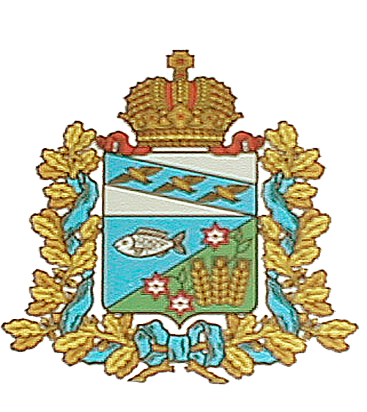 АДМИНИСТРАЦИЯМАНТУРОВСКОГО СЕЛЬСОВЕТАМАНТУРОВСКОГО РАЙОНА ПОСТАНОВЛЕНИЕ от « 17 »февраля  2020 г. № 5В соответствии с Федеральным законом от 06.10.2003 № 131-ФЗ «Об общих принципах организации местного самоуправления в Российской Федерации», постановлением Правительства Российской Федерации  от 10 февраля . № 169 «Об утверждении Правил предоставления и распределения субсидий из федерального бюджета бюджетам субъектов Российской Федерации на поддержку государственных программ субъектов Российской Федерации, приказом Минстроя России от 21.02.2017 года № 114/пр «Об утверждении методических рекомендаций по подготовке государственных (муниципальных) программ формирования современной городской среды», руководствуясь Уставом муниципального образования «Мантуровский сельсовет» Мантуровского района Курской области, Администрация Мантуровского сельсовета Мантуровского района  ПОСТАНОВЛЯЕТ:1. Утвердить Положение об общественной комиссии по обеспечению реализации муниципальной программы «Формирование современной  городской среды на территории Мантуровского сельсовета Мантуровского района на 2018-2024г.г»  в соответствии с приложением 1 к настоящему постановлению.2. Утвердить состав общественной комиссии по обеспечению реализации муниципальной  программы «Формирование современной  городской среды на территории Мантуровского сельсовета Мантуровского района на 2018-2024г.г» на территории муниципального образования «Мантуровский сельсовет» Мантуровского района Курской области в соответствии с приложением 2 к настоящему постановлению.3. Разместить на официальном сайте Администрации Мантуровского сельсовета настоящее постановление.  4. Настоящее постановление вступает в силу со дня его подписания.	5. Контроль выполнения настоящего постановления оставляю за собой.Глава Мантуровского сельсовета                          А.Л ЧерновПриложение  №1к постановлению администрацииМантуровского сельсовета Мантуровского районаот 17.02.2020  № 5ПОЛОЖЕНИЕ об общественной комиссии по обеспечению реализации муниципальной программы «Формирование современной  городской среды на территории Мантуровского сельсовета Мантуровского района на 2018-2024г.г»Общественная комиссия по обеспечению реализации муниципальной программы «Формирование современной  городской среды на территории Мантуровского сельсовета Мантуровского района на 2018-2024г.г» на территории муниципального образования «Мантуровский сельсовет» Мантуровского района Курской области  (далее – Общественная комиссия) является временно действующим совещательным  органом, созданным во исполнение постановления Правительства Российской Федерации  от 10 февраля . № 169 «Об утверждении Правил предоставления и распределения субсидий из федерального бюджета бюджетам субъектов Российской Федерации на поддержку государственных программ субъектов Российской Федерации и муниципальных программ формирования современной городской среды».Общественная комиссия в своей деятельности руководствуется Конституцией Российской Федерации, федеральными законами, указами и распоряжениями Президента Российской Федерации, постановлениями и распоряжениями Правительства Российской Федерации, Постановлениями  Губернатора Курской области, Уставом муниципального образования, а также настоящим Положением.Задачи и функции Общественной комиссии:3.1. Основными задачами Общественной комиссии являются:а) осуществления контроля за реализацией муниципальной программы «Формирование современной  городской среды на территории Мантуровского сельсовета Мантуровского района на 2018-2024г.г», согласования дизайн-проектов благоустройства общественных и дворовых территорий;б) осуществления контроля за ходом выполнения  и координация мероприятий выполнения муниципальной программы «Формирование современной  городской среды на территории Мантуровского сельсовета Мантуровского района на 2018-2024г.г» (далее – муниципальная программа), в соответствии с постановлением Правительства Российской Федерации от 10 февраля . № 169 «Об утверждении Правил предоставления и распределения субсидий из федерального бюджета бюджетам субъектов Российской Федерации на поддержку государственных программ субъектов Российской Федерации и муниципальных программ формирования современной городской среды»;в) предварительного рассмотрения и согласования отчетов о реализации муниципальной программы.3.2. Общественная комиссия осуществляет следующие функции:а) организует взаимодействие органов местного самоуправления, политических партий и движений, общественных организаций, объединений предпринимателей и иных лиц по обеспечению реализации мероприятий «Муниципальной программы» или иных связанных с ним мероприятий;б) взаимодействует с органами местного самоуправления, политическими партиями и движениями, общественными организациями, иными лицами в части координации деятельности по реализации мероприятий «Муниципальной программы»  на территории муниципального образования, в том числе в части полноты и своевременности выполнения таких мероприятий;в) рассматривает спорные и проблемные вопросы реализации «Муниципальной программы» на территории муниципального образования;г) осуществляет иные функции в соответствии с действующим законодательством. 4. Организация деятельности Общественной комиссии..  В состав Общественной комиссии входят: председатель, секретарь, члены комиссии.4.2. Общественную комиссию возглавляет глава Мантуровского сельсовета - председатель общественной комиссии.Председатель Общественной комиссии:- руководит деятельностью Общественной комиссии;- председательствует на заседаниях Общественной комиссии;- подписывает протоколы заседаний Общественной комиссии;- выполняет иные функции в рамках своей компетенции, направленные на обеспечение выполнения задач Общественной комиссии.4.3.Секретарь общественной комиссии – заместитель главы Администрации Мантуровского сельсовета, ответственный за реализацию муниципальной программы.Секретарь общественной комиссии:- проводит подготовку и организацию проведения заседаний Общественной комиссии,а также осуществляет:- подготовку проектов планов работы и планов заседаний Общественной комиссии, проектов повесток заседаний и материалов к заседаниям Общественной комиссии;- информирование членов Общественной комиссии иных заинтересованных лиц о дате, времени, месте проведения и повестке заседания Общественной комиссии;- направления решений Общественной комиссии и поручений председателя Общественной комиссии заинтересованным лицам;- оформление протоколов заседаний Общественной комиссии и выписок из них, обеспечивает хранение протоколов заседаний Общественной комиссии  и иных материалов;- осуществляет  иные полномочия, необходимые  для  обеспечения работы Общественной комиссии.4.4. Члены Общественной комиссии: - начальник сектора по бюджету, учету и отчётности - главный бухгалтер;- депутат Собрания  депутатов Мантуровского сельсовета Мантуровского района;- представители  от общественности (по согласованию):- участвуют в заседании комиссии;- выступают по вопросам повестки дня заседания Общественной комиссии;- вносят предложения по рассматриваемым на заседании Общественной комиссии вопросам.4.5 Члены Общественной комиссии обладают равными правами.4.6. Заседания Общественная комиссия проводит по мере необходимости.4.7. Заседания Общественной комиссии проводятся в форме открытых заседаний.4.8. Решение Общественной комиссии считается принятым, если за него проголосовало более половины членов Общественной комиссии, от числа принявших участие в заседании. Каждый член Общественной комиссии при голосовании имеет один голос. При равенстве голосов решающим является голос председательствующего на заседании Общественной комиссии.4.9. Деятельность Общественной комиссии прекращается после выполнения возложенных на нее задач.Приложение №2 к постановлению администрацииМантуровского сельсовета Мантуровского районаот 17.02.2020  № 5Состав общественной комиссии по обеспечению реализации муниципальной программы «Формирование современной  городской среды на территории Мантуровского сельсовета Мантуровского района на 2018-2024г.г»Об утверждении Положения об общественной комиссии по обеспечению реализации муниципальной программы «Формирование современной  городской среды на территории Мантуровского сельсовета Мантуровского района на 2018-2024г.г» Чернов Алексей Леонидович- Глава Мантуровского сельсовета Мантуровского района, председатель комиссии;Свеженцева Татьяна Александровна- заместитель главы администрации Мантуровского сельсовета Мантуровского района, секретарь  комиссии;Члены комиссии:Петракова Ирина Федоровна- начальник отдела -  главный бухгалтер Администрации Мантуровского сельсовета;Черенков Владимир Николаевич- депутат Собрания депутатов Мантуровского сельсовета Мантуровского района;Дорохова Мария Александровна- начальник отдела архитектуры градостроительства и ЖКХ Администрации Мантуровского района Курской области;Новиков Петр Николаевич- начальник отдела ГО и ЧС администрации Мантуровского района Курской области (по согласованию);Богатырев Александр Петрович- начальник ОГИБДД МО МВД России «Мантуровский» (по согласованию);